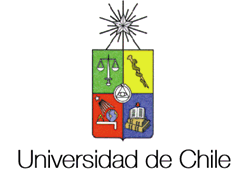 COMPROMISO INSTITUCIONALLa Facultad/Instituto de XXXXX de la Universidad de Chile, compromete la disponibilidad de los recursos del/ los Departamento o Centro XXXXXXXX, para la Convocatoria “Becas Santander movilidad internacional profesores. Convocatoria 2022/2023”, señalados en el Plan de trabajo denominado “XXXX”, cuyo responsable es el o la Académico(a) XXXXXX.	El alcance de este compromiso cubre aquellos aspectos de destinación temporal de académicos y otro personal; el empleo de equipos, instrumentos e instalaciones; el uso de la infraestructura física y otras instalaciones de las que dispone la Facultad de acuerdo con las especificaciones detalladas en la propuesta.	La Facultad/Instituto respalda al postulante, en términos que, no presenta ni ha presentado antecedentes o conductas contrarias a la moral, las buenas costumbres, al orden público y/o que atenten contra el normal desenvolvimiento o funcionalidad de las actividades académicas respectivas.	Asimismo, la Facultad/Instituto se compromete al cumplimiento íntegro de las obligaciones de la Universidad y brindará las facilidades que sean necesarias para el cabal cumplimiento de los objetivos del presente Plan de trabajo; especialmente tomará todas las medidas necesarias para el fiel uso de los recursos que en razón de este proyecto le serán asignados y proveerá los aportes de contraparte, que se harán con recursos propios.XXXXXXXDecano/a o Director/aFacultad/InstitutoSantiago, Día de Mes de 20XX	